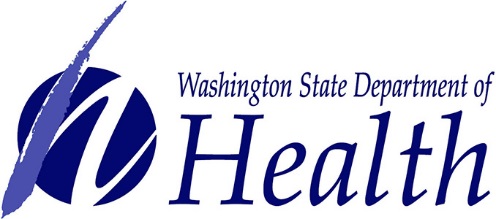               DOH 420-183Department NotificationContact DepartmentContact Name(s)Contact Name(s)Contact e-mail(s)/phone numberLocal healthcare facility and/or  contracted clinical laboratoryClinical Virology leadLocal healthcare facility and/or  contracted clinical laboratoryLocal healthcare facility and/or  contracted clinical laboratory